A nyolc intelligencia

Nyelvi-verbális intelligencia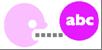 A nyelvi-verbális intelligencia képessé tesz arra, hogy a szóbeli és az írásbeli kommunikációt megértsük, nyelvet tanuljunk, gondolatainkat szavakba öntsük, ismereteinket átadjuk és elmagyarázzuk. A retorikát mások meggyőzésére használjuk, a mnemotechnika eszközeivel emlékezetünkbe véssük az elhangzott vagy olvasott információt, metakommunikációnkban magáról a nyelvről beszélünk. Talán ez a legegyetemesebb intelligencia, mert gyakorlatilag minden egészséges ember megtanul beszélni, és társadalmunkban az emberek többsége egyben írástudó is. Jellegzetes képviselője a nyelvi-verbális intelligencia magas fokának például az író, az ügyvéd, a szónok, a fordító, a tolmács, a tanító, az ügynök vagy az idegenvezető.

Logikai-matematikai intelligencia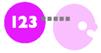 Logikai-matematikai intelligenciánkat problémamegoldásra használjuk, segítségével megértjük a számokat és a műveleteket, összefüggést és rendszert találunk a látszólag elszigetelt jelenségek között. Alkalmazásával megtanulunk következtetni, elvonatkoztatni, kategorizálni, általánosítani, valamint hatékonyan érvelni, és képesek vagyunk hosszú magyarázatokat adni vagy mások érvelését követni. Elsősorban ezt az intelligenciáját használja munkájában a matematikus, a fizikus, a természettudós, a sakkozó és a szakmunkások közül például a szerelő.

Képi-térbeli intelligencia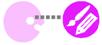 A képi-térbeli intelligencia a háromdimenziós térben való tájékozódásnak, a vizuális és a térbeli ingerek pontos észlelésének, valamint létrehozásának a képessége. Színre, formára, vonalvezetésre, térbeliségre és a köztük lévő kapcsolatra való fogékonyság jellemzi. Magában foglalja a belső képalkotás, a grafikus ábrázolás és a térképen vagy a táblázatokban való eligazodás készségét. A festők, az építészek, a művészettörténészek, a térképészek, a sofőrök, a tengerészek leginkább képi-térbeli intelligenciájukra támaszkodnak munkájukban.

Testi-mozgásos intelligencia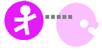 A testi-mozgásos intelligencia segítségével mozdulataink urává válunk, testünket érzések és gondolatok kifejezésére vagy egy meghatározott cél elérésére használjuk; két kezünkkel tárgyakat hozunk létre vagy változtatunk meg. Ez az intelligencia sajátos nagymozgásos és finommotorikus képességeket is magában foglal: mozgáskoordinációt, erőt, hajlékonyságot, gyorsaságot és egyensúlyérzéket jelent, de ide tartozik a kéz ügyessége és a tapintás kifinomultsága is. A mozgásos intelligencia az emberi tudás egyik alapja, mert a világról való tudásunk lényegében szenzomotoros tapasztalatainkban gyökerezik. A testi-mozgásos intelligenciájukat elsősorban a sportolók, a színészek, a szobrászok és a kézművesek használják a munkájuk során.

Zenei intelligencia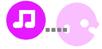 A zenei intelligencia a ritmus, a hangmagasság, a dallam és a harmónia észlelésének, megkülönböztetésének, valamint létrehozásának és a zene előadásának a képessége. Ez az intelligencia egyaránt magában foglalja a teljes zeneművek és az apróbb zenei elemek befogadását, élvezetét, emlékezetbe vésését, valamint a zeneművek szerkezetének megértését és mindezek kritikai elemzését. A zenei intelligencián nyugvó jellegzetes foglalkozások például az énekes, a zeneszerző, a zenész, a táncos, a népdalgyűjtő.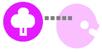 Természeti intelligenciaA természeti intelligencia az a képesség, amellyel megkülönböztetjük és osztályozzuk a természeti jelenségeket, a növény- és állatfajokat. Elsősorban a városi környezetben ez az intelligencia nyújt segítséget az élettelen tárgyak, az autó-, a ruha- és a sportszermárkák közötti eligazodásban is. Az állattenyésztő, az állatkerti gondozó, a botanikus, a kertész, a biológus, a környezetvédő leginkább természeti intelligenciáját használja munkájában.

Társas intelligencia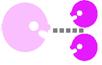 A társas intelligencia más emberek érzéseinek, hangulatának, szándékának és indítékainak megértését jelenti. Magában foglalja a sikeres kommunikáció képességét, mások jelzéseinek, arckifejezésének, hangszínének, kézmozdulatainak megértését, valamint az ezekre adott helyes reakció, a konfliktuskezelés és az együttműködés készségét. Egy pszichológusnak, papnak, politikusnak, tanárnak, rendezvényszervezőnek vagy csapatkapitánynak erős társas intelligenciával kell rendelkeznie.

Személyes intelligencia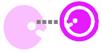 A személyes intelligencia az önismeretet és az annak alapján meghozott döntések képességét jelenti. Segítségével megismerjük tehetségünket és korlátainkat, természetünket, vágyainkat, gondolatainkat, érzéseinket, szándékainkat, és megértjük választásainkat, valamint önuralmat és önbecsülést tanulunk. A művészek, a filozófusok, a teológusok, a pszichiáterek munkájuk végzésekor elsősorban személyes intelligenciájukra támaszkodnak.Forrás: Lengyel Zsuzsa: A többszörös intelligencia elméletének alkalmazása a helyesírás-tanításban. Anyanyelv-pedagógia, 2010/4. http://www.anyanyelv-pedagogia.hu/cikkek.php?id=289 Letöltve: 2020. január 7.